Посвящение первоклассников в пешеходыВ рамках реализации профилактического мероприятия «Уважай пешехода», 9 сентября в специальной коррекционной школе г. Нытва состоялось традиционное мероприятие «Посвящение первоклассников в пешеходы». Главной целью мероприятия является воспитание культурного пешехода, расширение знаний первоклассников о правилах безопасности на дороге, значении дорожных знаков и светофорных объектов. В развлекательной части мероприятия, вместе со сказочным персонажем, представитель Госавтоинспекции устроил «дорожную» для первоклашек викторину, напомнил о важности применения безопасного маршрута «Дом-школа-дом», а также о необходимости наличия у пешеходов световозвращающих элементов. В завершении мероприятия все ребята произнесли клятву пешехода и получили в качестве презента световозвращающие браслеты, которые были приобретены для всех первоклассников района в рамках реализации муниципальной целевой программы «Повышение безопасности дорожного движения».Ребята, переполненные положительными эмоциями, пообещали неукоснительно соблюдать все дорожные правила и всегда быть внимательными по дороге в школу.Инспектор по пропаганде БДД ОГИБДДОМВД России по Нытвенскому районустарший лейтенант полиции                                                                   В.В. Смирнова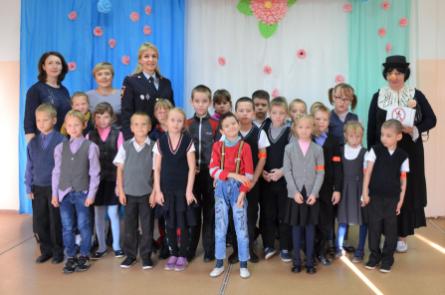 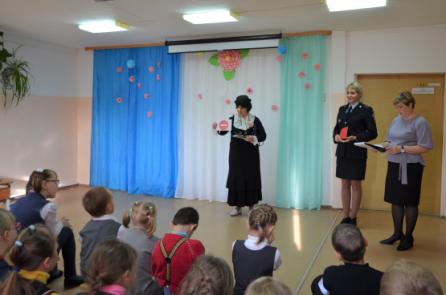 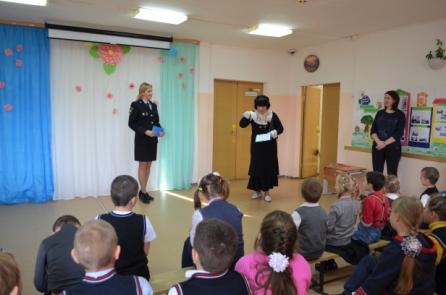 